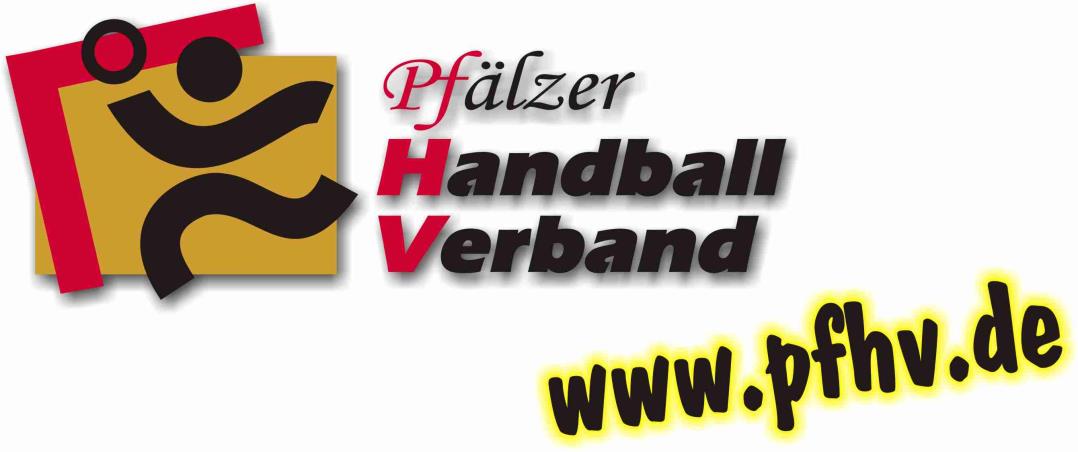 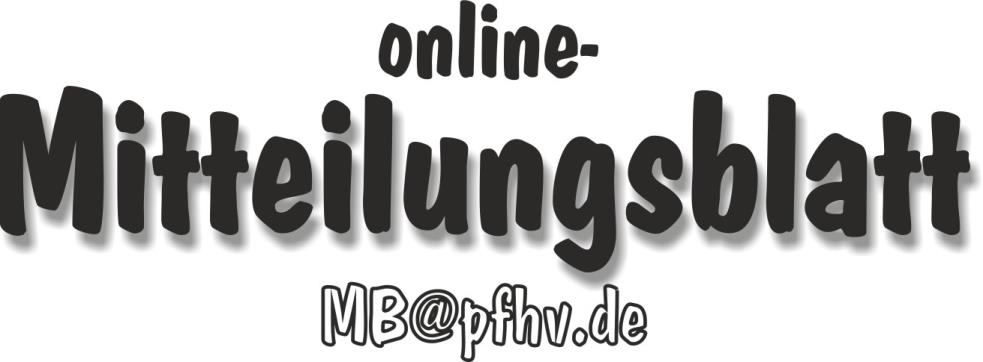 Nummer 44Stand: 03.11.2016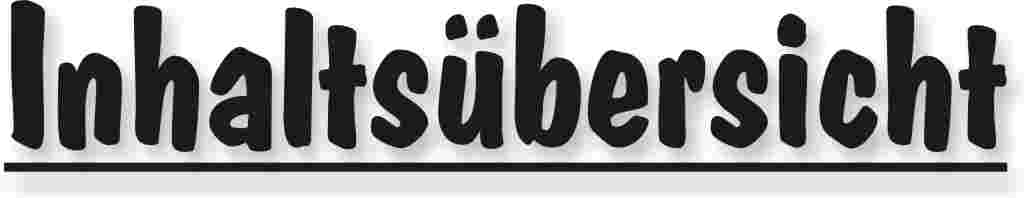 Halten Sie die Strg-Taste gedrückt und klicken in der Übersicht auf die gewünschte Seitenzahl, danach gelangen Sie direkt zur entsprechende Stelle im word-Dokument.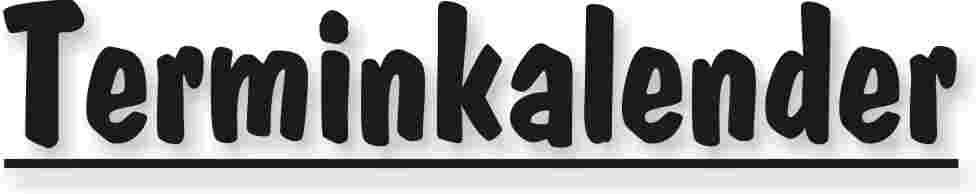 Der komplette Terminkalender kann auf der PfHV-Homepage eingesehen werden:http://www.pfhv.de/index.php/service/terminkalender 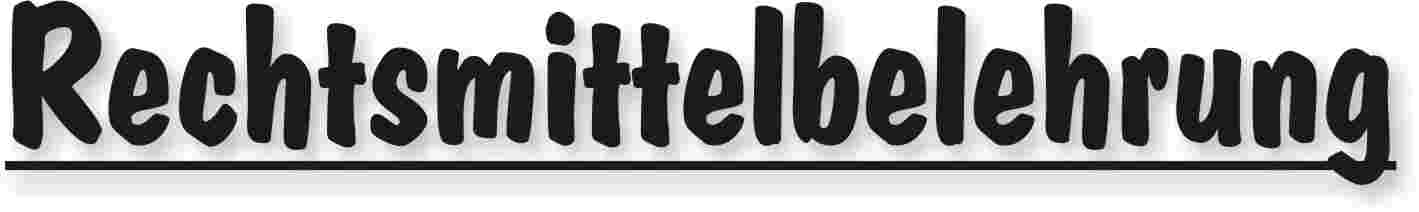 Gegen alle Sportinstanzenbescheide ist innerhalb von 14 Tagen nach Zustellung gebührenfreier doch kostenpflichtiger Einspruch zum Vorsitzenden des VSG möglich [maßgebend ist nach § 42 RO grundsätzlich das Datum des Poststempels. Der Zugang gilt am dritten Tag nach der Aufgabe als erfolgt: bei Veröffentlichung im MB gilt er mit dem dritten Tage nach der Veröffentlichung als bewirkt].Gegen Urteile des VSG ist innerhalb von 14 Tagen nach Zustellung [maßg. siehe 1.] Berufung zum VG-Vorsitzenden möglich.Gegen Urteile des Verbandsgerichtes ist innerhalb von 14 Tagen nach Zustellung [maßg.s.1.] Revision zum Vorsitzenden des DHB-Bundesgerichtes, Herrn Dr. Hans-Jörg Korte, Eickhorstweg 43, 32427 Minden möglich. Innerhalb dieser Frist sind darüber hinaus die Einzahlung der Revisionsgebühr in Höhe von EUR 500,00 und eines Auslagenvorschusses in Höhe von EUR 400,00 beim DHB nachzuweisen. Auf die weiteren Formvorschriften aus § 37 RO DHB wird ausdrücklich hingewiesen.Für alle Einsprüche, Berufungen und Revisionen gilt....Die entsprechenden Schriften sind von einem Vorstandsmitglied und dem Abteilungsleiter zu unterzeichnen. Name und Funktion des jeweiligen Unterzeichnenden müssen in Druckschrift vermerkt sein. Sie müssen einen Antrag enthalten, der eine durchführbare Entscheidung ermöglicht. Der Nachweis über die Einzahlung von Gebühr und Auslagenvorschuss ist beizufügen. Die §§ 37 ff. RO sind zu beachten.Einsprüche gegen Entscheidungen der Sportinstanzen  -  EUR 0,00 Rechtsbehelfe zum PfHV-VSG  -  EUR 30,00Berufung zum PfHV-VG  -  EUR 50,00Revision zum BG DHB:     EUR 500,00 und EUR 400,00 Auslagenvorschuss = EUR 900,00 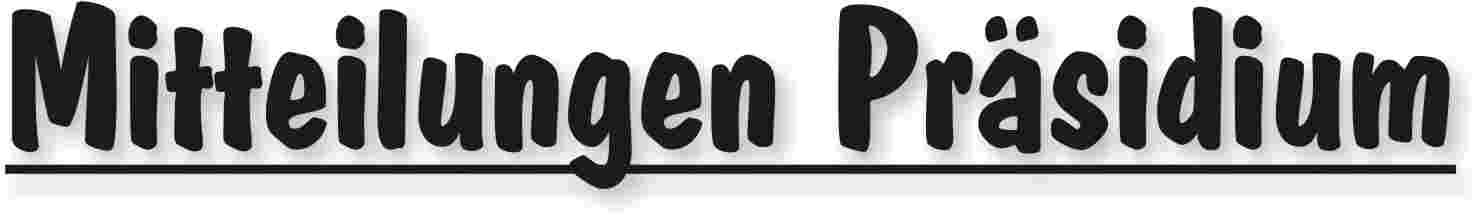 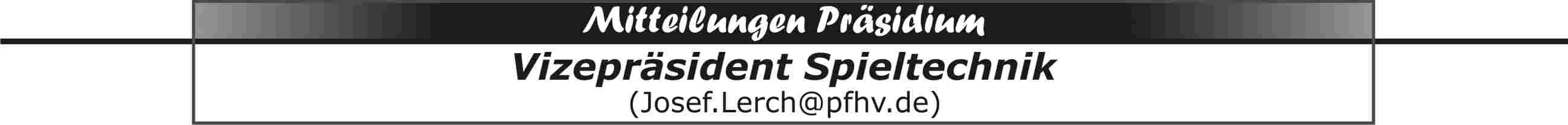 HobbyrundeVereine, die über Männer/Frauen-Mannschaften verfügen die derzeit nicht an den Meisterschaftsrundenspielen teilnehmen, soll ab Beginn der Rückrunde die Möglichkeit geboten werden, an einer Hobbyrunde im Rahmen des § 75 SpO teilzunehmen. Bedingung für die Teilnahme an solchen Spielen ist die Mitgliedschaft in dem Verein, für den man spielt. Spielausweise sind nicht erforderlich. Wer an solchen Spielen Interesse hat sollte sich bis 30.11.2016 bei mir melden.  Schulungen Zeitnehmer/Sekretär und Elektronischer SpielberichtFür die ESB-Schulung am 11.11.2016 in Ottersheim sind noch einige wenige Plätze frei.Am 5.12.2016 findet in Kaiserlautern eine Schulung für Zeitnehmer/Sekretäre und für den elektronischen Spielbericht statt. Das Online-Anmeldeformular ist freigeschaltet.|Josef Lerch|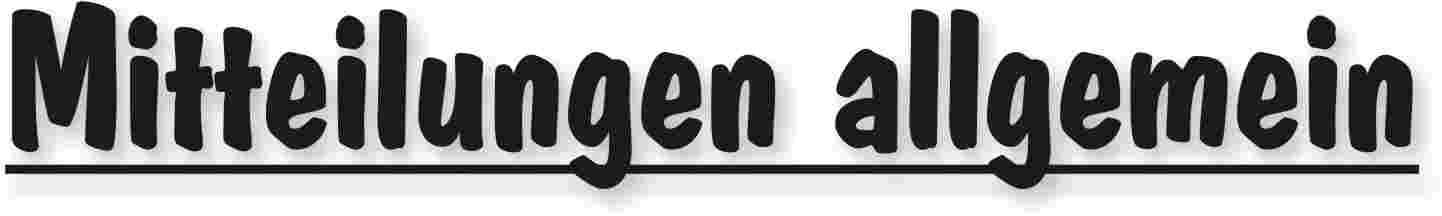 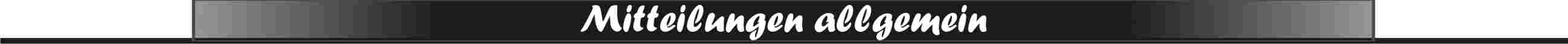 LehrwesenEs sind noch Plätze frei:EhrenkodexWann: Samstag. 12.11.2016, 9 Uhr (Dauer ca. 1 Stunde)Wo:     Spiegelbachhalle Bellheim (Schubertstr.)Ausführliche Informationen sowie das Anmeldeformular finden Sie auf unserer Homepage.im Auftrag des Lehrwesens|Sandra Hagedorn|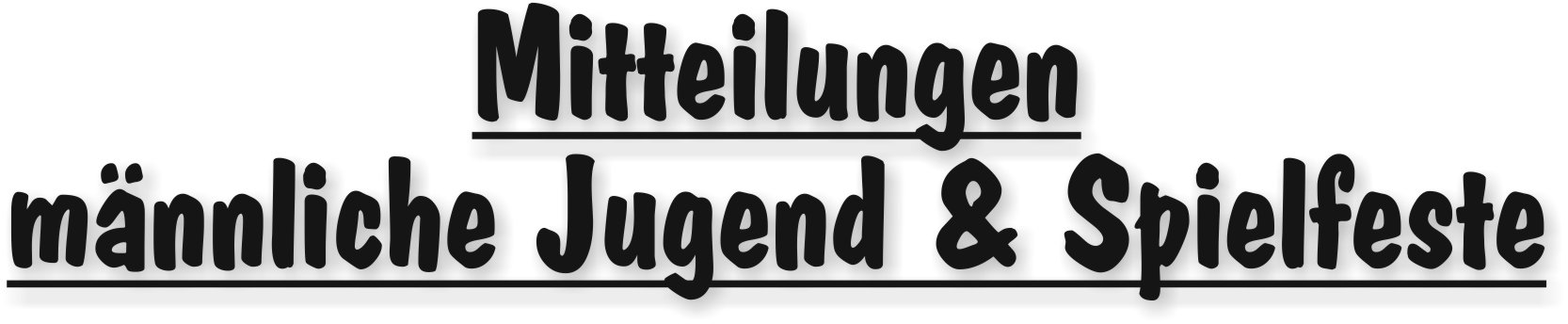 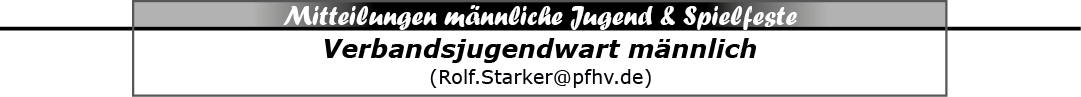 Änderung TrikotfarbenmAB Thaleischweiler/Dansenberghat am 01.11.2016 folgende Änderung der Trikotfarben gemeldet:JPLmATrikotfarbe 1:	weißTrikotfarbe 2:	blauGebühr:	15.- Euro für mAB Thaleischweiler/Dansenberg|Rolf Starker|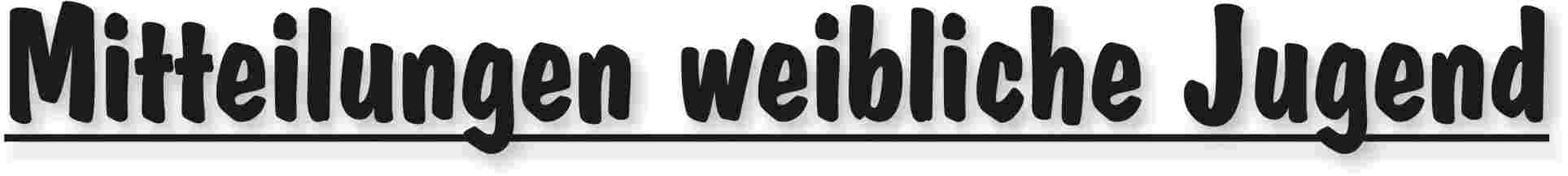 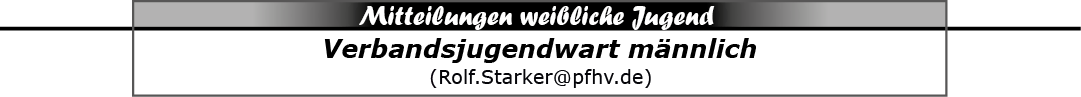 Änderung TrikotfarbenTuS KL-Dansenberghat am 01.11.2016 folgende Änderung der Trikotfarben gemeldet:JVLwATrikotfarbe 1:	schwarzTrikotfarbe 2:	rotGebühr:	15.- Euro für TuS KL-Dansenberg|Rolf Starker|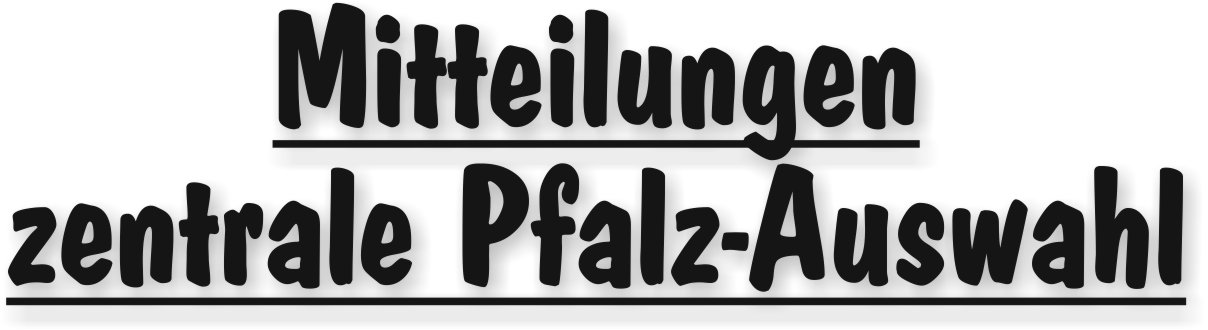 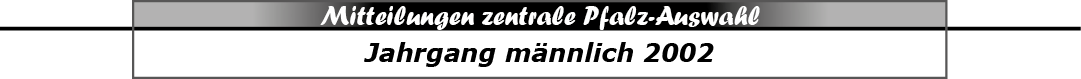 Walter-Laubersheimer-Gedächtnis-Turnier am 01.11.16
Übersicht Ergebnisse/Torschützen
Tabelle					  Tore	 Punkte1.	Pfälzer HV			93 : 58	  6 : 02.	HV Rheinland		65 : 66	  4 : 23.	HV Saar			64 : 78	  2 : 44.	HV Rheinhessen		62 : 82	  0 : 6Bericht Trainer/Spieler im kommenden MBTurniersieger beim 
Walter-Laubersheimer-Gedächtnis-Turnier 2016 
in Zweibrücken m2002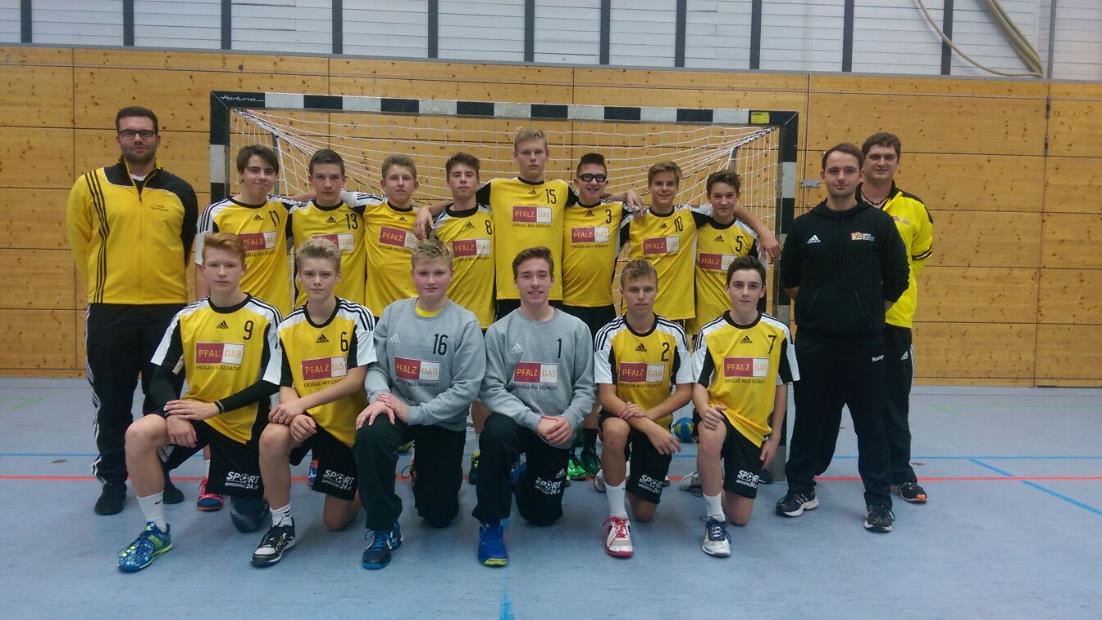 |Rolf Starker|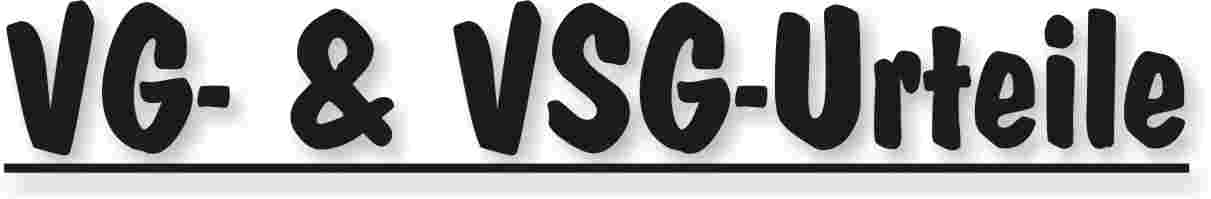 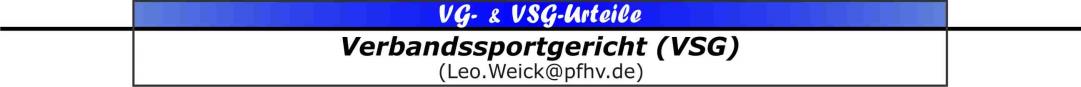 Urteil zu Az. 04/2016Einspruch des Spielers Timm Seifried, SG Ottersheim-Bellheim-Zeiskam gegen seine Disqualifikation mit Bericht und die damit verbundene automatische Sperre im Spiel der Pfalzliga Männer am 30.10.2016 zwischen der HSG Trifels und der SG Ottersheim-Bellheim-Zeiskam, mit dem Antrag auf Aufhebung der automatischen Sperre im Eilverfahren nach §36 der DHB-Rechtsordnung.Das VSG kam am 02.11.2016 im Eilverfahren nach § 36 DHB-Rechtsordnung, vertreten durch den Vorsitzenden Bernd Hoffmann, zu folgendem Urteil:Dem form- und fristgerecht eingelegten Einspruch des Spielers Timm Seifried (SG Ottersheim-Bellheim-Zeiskam) wird stattgegeben, die automatische Sperre von einem Spiel wird aufgehoben. Der Spieler ist für das nächste Spiel spielberechtigt.Die Kosten des Verfahrens gehen zu Lasten des PfHV.Die eingezahlten Einspruchsgebühren sind der SG OBZ gutzuschreiben.Sachverhalt: Im Spiel Nr. 029 der Pfalzliga Männer zwischen der HSG Trifels und der SG Ottersheim-Bellheim-Zeiskam verhinderte der Spieler Timm Seifried beim Stand von 30:31 für die SG OBZ (Spielzeit: 59:59) den schnellen Anwurf. Die Spieler erhielt für dieses Vergehen eine Disqualifikation mit Bericht. Das Spiel wurde mit Siebenmeter für die HSG Trifels fortgesetzt.Im elektronischen Spielbericht wurde dieses Vergehen von den Schiedsrichtern „gemäß Regel 8:10c: Er verhinderte den schnellen Anwurf“ begründet.Im Einspruchsschreiben beruft sich der disqualifizierte Spieler auf die Regel 8:10c (IHR). Dort ist als Bestrafung in den letzten 30 Sekunden nur die Disqualifikation + Siebenmeter vorgesehen, welche keine automatische Sperre mit sich bringt.Begründung: Die Entscheidung über den Einspruch erfolgte im Eilverfahren, weil dies dem Vorsitzenden des VSG zur zügigen Abwicklung einer Spielberechtigungsangelegenheit notwendig erschien. Nach Sichtung der vorliegenden Unterlagen ist unbestritten, dass die Disqualifikation mit Bericht nicht regelkonform zu Regel 8:10c (IHR) ist. Richtig wäre die Disqualifikation gewesen. Nach Regel 17:11 (IHR) Satz 2, kann gegen diese Entscheidung Einspruch eingelegt werden. Somit ist dem Antrag auf Aufhebung der automatischen Sperre zuzustimmen.Gegen eine Entscheidung im Eilverfahren kann innerhalb einer Woche der gebührenfreie Widerspruch eingelegt werden.HoffmannRechtsmittelbelehrung: Siehe Seite 4 in diesem MB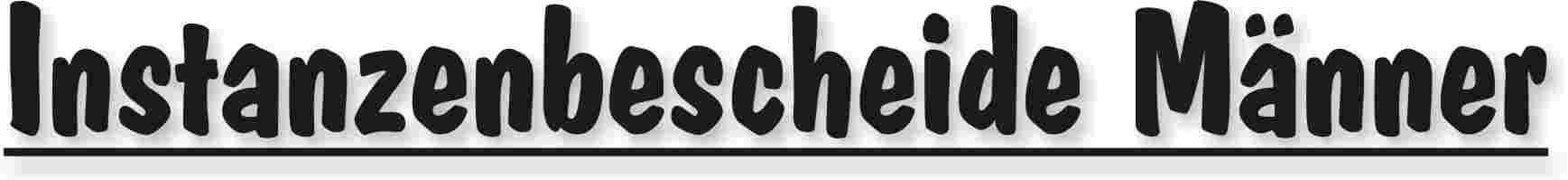 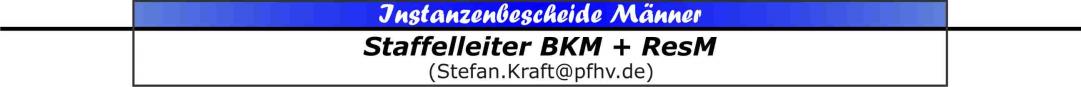 |Stefan Kraft|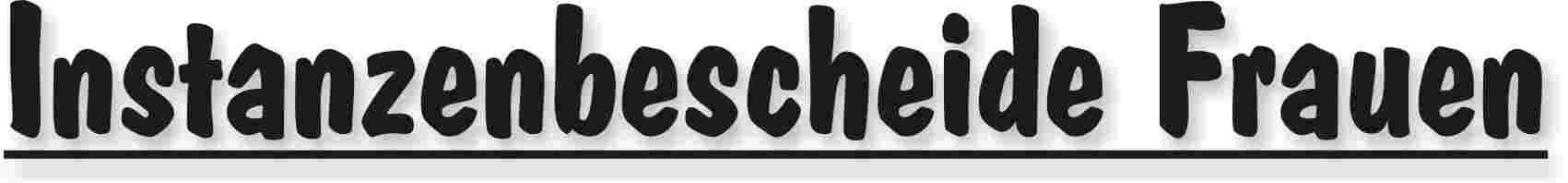 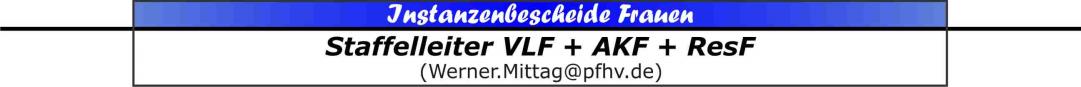 |Werner Mittag|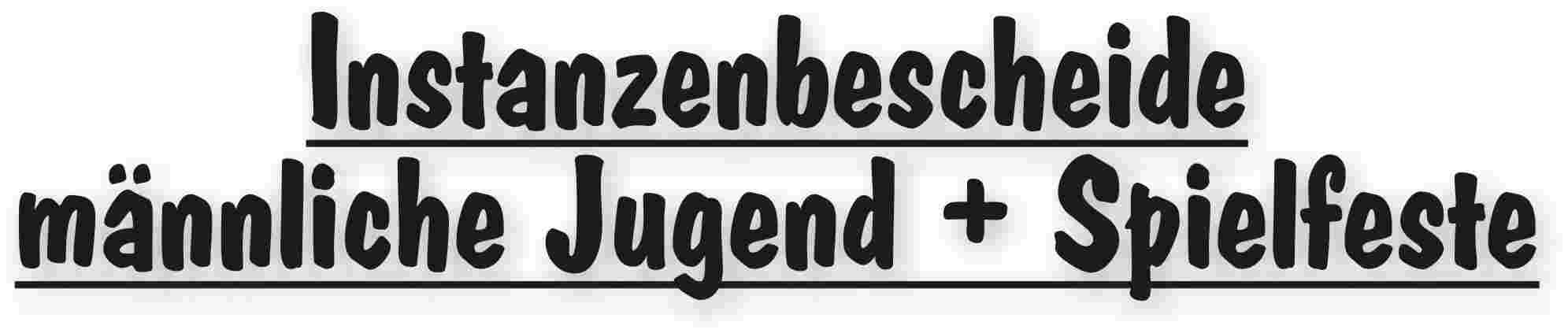 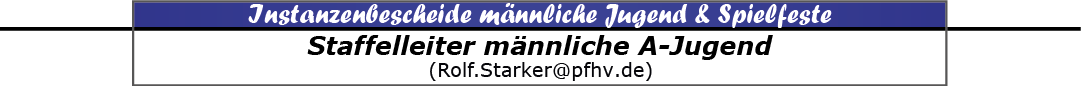 |Rolf Starker|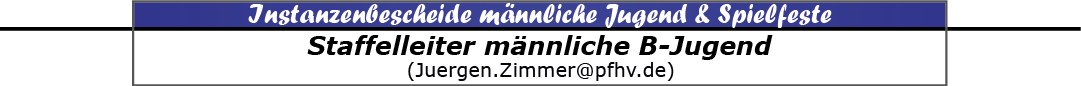 |Jürgen Zimmer|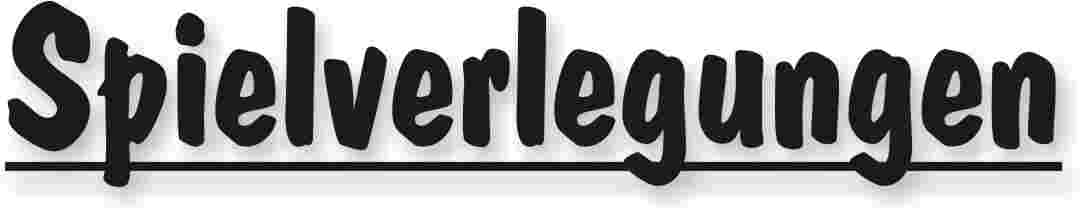 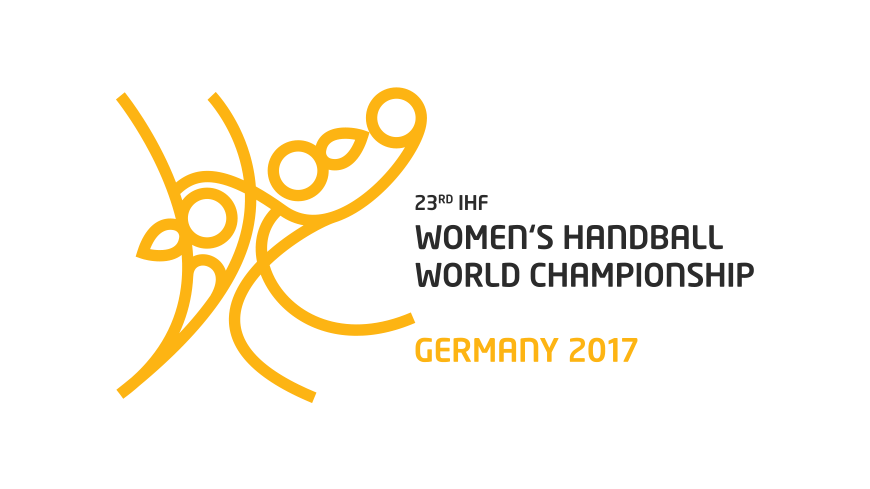 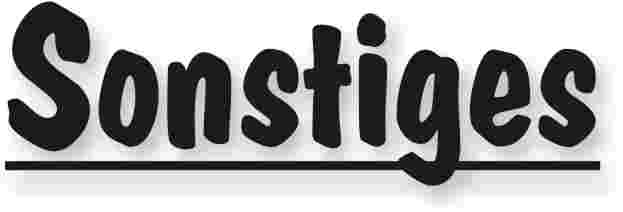 Am Donnerstag, 27. Oktober, und damit exakt 400 Tage vor Beginn der 23. Handball-Weltmeisterschaft der Frauen startete der Ticketverkauf für das Turnier, das unter dem Motto „simply wunderbar!“ steht. Seither sind auf der offiziellen Website www.germanyhandball2017.com die Ticketing-Systeme freigeschaltet, für alle sechs Standorte sind dort Karten in allen Kategorien erhältlich.„Wir freuen uns darauf, im Dezember 2017 die Handballfamilie aus dem In- und Ausland bei uns zu Gast zu haben“, sagt Mark Schober, Generalsekretär des Deutschen Handballbundes. „Mit dieser Weltmeisterschaft möchten wir weitere Begeisterung für den Handballsport wecken und insbesondere Kinder, Jugendliche und Familien ansprechen.“ Karten sind deshalb bereits ab 7,50 Euro erhältlich, Kinder bekommen bereits für 5,50 Euro Tickets.Die Frauen-Nationalmannschaft des Deutschen Handballbundes startet am 1. Dezember 2017 in der Arena Leipzig ins Turnier und bestreitet dort die gesamte Vorrunde. Weitere Standorte werden Bietigheim-Bissingen (mit den als Weltmeister 2015 bereits qualifizierten Norwegerinnen), Trier (falls qualifiziert mit Frankreich) und Oldenburg (falls qualifiziert mit Dänemark) sein. Die Achtel- und Viertelfinals sowie der President’s Cup finden in Leipzig und Magdeburg statt. Das DHB-Team spielt die erste K.o.-Runde in Magdeburg und kehrt im Erfolgsfall nach Leipzig zurück. Halbfinals und Medaillenspiele werden am 15. und 17. Dezember in Hamburg ausgetragen.In der vergangenen Woche hat eine Inspektionsgruppe des Weltverbandes IHF mit WM-OK-Chef Berndt Dugall und WM-Projektleiter Thomas Freyer die Standorte besichtigt. Die von der IHF geforderten Änderungen in der Oldenburger EWE-Arena können umgesetzt werden. „Alle Arenen sind damit für die WM 2017 gerüstet“, erklärt Dugall. „Gemeinsam mit den Lokalen Organisationskomitees werden wir mit zunehmender Intensität daran arbeiten, dass wir eine erfolgreiche Weltmeisterschaft erleben.“Detaillierte Informationen zu Karten, Kategorien und Kombitickets sind unter www.germanyhandball2017.com zu finden.Deutscher Handballbund
Presse- und Öffentlichkeitsarbeit|Sandra Hagedorn|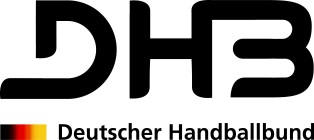 Deutsch-französischer Informationsaustausch im Januar 2017Im Rahmen der Handball-Weltmeisterschaft der Männer 2017 in Frankreich findet vom 13. bis 15. Januar in Metz ein erstes Netzwerktreffen des deutsch-französischen Austauschs statt. Neben sportlichen Inhalten soll es besonders um grundsätzliche Kooperationsmöglichkeiten des französischen und deutschen Sports gehen. Dazu zählen auch die nächsten Handballgroßveranstaltungen in Deutschland.Anmelden können sich Trainer, Vorstandsmitglieder, Jugendleiter, Freiwillige, Spieler und Schiedsrichter, die ein grundlegendes Interesse am Austausch der Nachbarländer haben. Diese Maßnahme gilt als Startschuss für viele weitere grenzüberschreitende Projekte. Dabei sollen vor allem Trainer und Funktionäre über die Grenzen hinaus den Sportalltag kennen lernen und zukünftig gestalten können.Die Veranstaltung wird von der Ligue Lorraine und dem Handball-Verband Saar ausgetragen und wird vom Deutsch-Französischen Jugendwerk unterstützt. Weitere Kooperationspartner sind die Französische Handball Föderation sowie der Deutsche Handballbund.Weitere Informationen gibt es auf der DHB-Homepage:http://dhb.de/engagement/aktuell/detailansicht/datum/2016/10/20/artikel/deutsch-franzoesischer-informationsaustausch-im-januar-2017.html.|Sandra Hagedorn|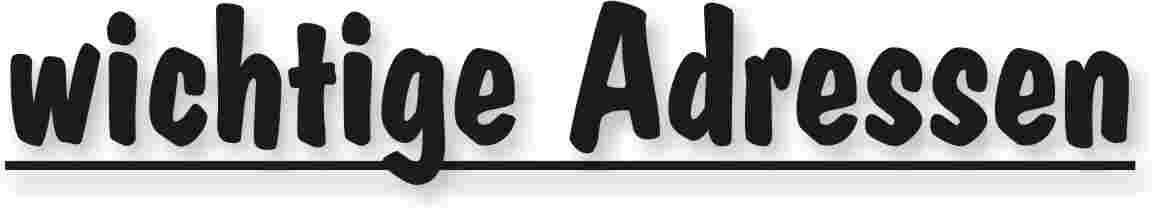 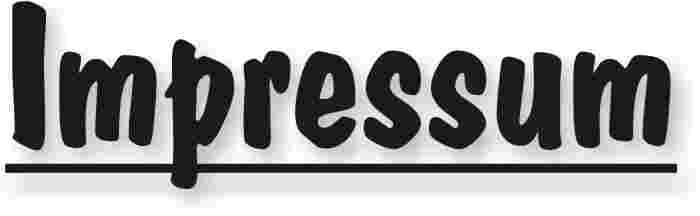 Veröffentlichung: Das Mitteilungsblatt (MB) des PfHV erscheint i.d.R. wöchentlich als online-Ausgabe. Die rechtsverbindliche Form ist das online-MB! Die gegen Aufpreis ggf. zusätzlich bestellten Print-MB sind ausschließlich ein Service. Folglich ist das Datum der online-Veröffentlichung (siehe Kopfzeile) ausschlaggebend. Das online-MB wird permanent als Download auf www.pfhv.de angeboten und satzungemäß zusätzlich versendet. Hierfür wird weiterhin der bekannte Newsletter verwendet. Achtung: Ob oder welche Adressen im Newslettersystem eingetragen werden, sprich wer das MB per Newsletter erhält, bestimmt eigenverantwortlich jeder Verein. Jeder Verein kann permanent beliebig viele E-Mail-Adressen eintragen und jederzeit wieder löschen. Den Newsletter finden Sie unter dem Direktlink: www.Newsletter.pfhv.de Verantwortung: Verantwortlich für die Zusammenstellung sind die Öffentlichkeitsbeauftragten des PfHV (Britta Flammuth  & Martin Thomas), für den Inhalt der jeweilige Unterzeichner / Autor. Kosten / Abonnement / Kündigung:Mitglieder sind (§ 6 Abs. 2 der Satzung) verpflichtet, das amtliche Mitteilungsblatt (MB) digital zu beziehen, also nicht mehr auf dem Postweg. Der Jahresbezugspreis für die online-Version beträgt pro Verein pauschal 50,00 € ohne MWSt.; es können beliebig viele Empfänger des digitalen MB ins Newslettersystem (www.Newsletter.pfhv.de) eingetragen werden. Die zusätzlich zum online-MB gegen Aufpreis bestellten Print-Exemplare können bis 15.05. zum 30.06. bzw. bis 15.11. zum 31.12. gekündigt werden. Redaktionsschluss / Meldestelle:Redaktionsschluss ist für E-Mails an die Öffentlichkeitsbeauftragten mittwochs um 17 Uhr, für Faxe/Anrufe/… an die Geschäftsstelle mittwochs um 9 Uhr. Die Öffentlichkeitsbeauftragten können nur Infos per E-Mail und in der Formatvorlage für das MB bearbeiten. Faxe/Anrufe/… bitte an die Geschäftsstelle. Bei Fragen: MBpfhv.de  oder  Geschaeftsstellepfhv.de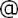 Haftungsausschluss:Bei Nichterscheinen infolge höherer Gewalt entfällt die Lieferpflicht und ein Anspruch auf Rückerstattung des Bezugspreises besteht nicht. 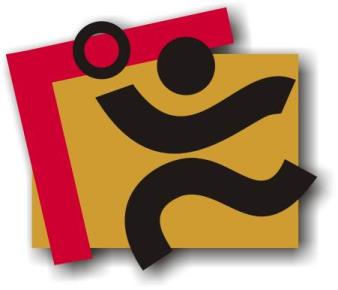 TerminkalenderSeite 3RechtsmittelbelehrungSeite 4Mitteilungen / Infos:Mitteilungen / Infos:Mitteilungen / Infos:Mitteilungen Präsidium Seite 5Mitteilungen Geschäftsstelle, Öffentlichkeitsbeauftragte-Mitteilungen Passstelle-Mitteilungen allgemein Seite 6Mitteilungen Erdinger Alkoholfrei Pfalzpokal -Mitteilungen Männer -Mitteilungen Frauen-Mitteilungen Pfalzgas-Cup-Mitteilungen männliche Jugend & SpielfesteSeite 7Mitteilungen weibliche JugendSeite 8Mitteilungen Talentförderung Rheinland-Pfalz-Auswahl-Mitteilungen Talentförderung Pfalz-AuswahlSeite 9Mitteilungen Talentförderung Auswahlstützpunkte Pfalz-Mitteilungen Schiedsrichter & Zeitnehmer/Sekretär-Mitteilungen Spieltechnik-Urteile:Urteile:Urteile:VG- & VSG-UrteileSeite 11Instanzenbescheide: fehlende Spielausweise-Instanzenbescheide: Männer Seite 13Instanzenbescheide: FrauenSeite 15Instanzenbescheide: männliche Jugend & SpielfesteSeite 16Instanzenbescheide: weibliche Jugend-Instanzenbescheide: Schiedsrichter-Spielverlegungen Seite 18SonstigesSeite 19wichtige AdressenSeite 21ImpressumSeite 22TagDatumvonbisVeranstaltung (Pfälzer Handball-Verband)Mo07.11.1617:3020:30Auswahl (zentral): w2003 Training in Haßloch (LLZ Haßloch)Mi09.11.1617:3020:30Auswahl (zentral): m2002 Training in Haßloch (LLZ Haßloch)Fr11.11.1618:0020:00RLP-Auswahl: Stützpunkttraining m00+m01 (LLZ Haßloch)Sa12.11.169:0010:00PfHV-Fortbildung "Ehrenkodex" in BellheimSa12.11.1610:0016:00PfHV-Fortbildung "Angriffs- und Gegenstoßtraining" in BellheimMo14.11.1617:3020:00RLP-Auswahl: Stützpunkttraining w00-02 (LLZ Haßloch)Mi16.11.1617:3020:30Auswahl (zentral): m2003 Training in Haßloch (LLZ Haßloch)Do17.11.1617:3020:00Fortbildung Young Referees (LLZ Haßloch)Mo21.11.1617:3020:30Auswahl (zentral): w2003 Training in Haßloch (LLZ Haßloch)Mo21.11.1619:30Stützpunkt für RPS-SR und Fördergespanne in OffenbachMi23.11.1617:3020:30Auswahl (zentral): m2002 Training in Haßloch (LLZ Haßloch)Fr25.11.1618:0020:00RLP-Auswahl: Stützpunkttraining m00+m01 (LLZ Haßloch)Mo28.11.1617:3020:00RLP-Auswahl: Stützpunkttraining w00-02 (LLZ Haßloch)Mi30.11.1617:3020:30Auswahl (zentral): m2003 Training in Haßloch (LLZ Haßloch)Mo05.12.1617:3020:30Auswahl (zentral): w2003 Training in Haßloch (LLZ Haßloch)Mi07.12.1617:3020:30Auswahl (zentral): m2002 Training in Haßloch (LLZ Haßloch)Do08.12.1617:3020:30Young-Referee-Ausbildung (LLZ Haßloch)Fr09.12.1618:0020:00RLP-Auswahl: Stützpunkttraining m00+m01 (LLZ Haßloch)So11.12.16Pfalzgas-Cup 2016: Final Four in KandelMo12.12.1617:3020:00RLP-Auswahl: Stützpunkttraining w00-02 (LLZ Haßloch)Mi14.12.1617:3020:30Auswahl (zentral): m2003 Training in Haßloch (LLZ Haßloch)Mo19.12.1617:3020:30Auswahl (zentral): w2003 Training in Haßloch (LLZ Haßloch)Mi21.12.1617:3020:30Auswahl (zentral): m2002 Training in Haßloch (LLZ Haßloch)Do22.12.16Ferien Rheinland-Pfalz: Weihnachtsferien (Beginn)Fr06.01.17Ferien Rheinland-Pfalz: Weihnachtsferien (Ende)Sa21.01.179:0012:00PfHV-Fortbildung "Faszientraining" in Haßloch (LLZ Haßloch)Mo23.01.1717:0018:30Fortbildung Gespanne JSRMo23.01.1718:3021:00Schiedsrichter-Ausbildung I (LLZ Haßloch, Lehrraum)Mo23.01.1719:00Schiedsrichter-Lehrabend Gespanne (LLZ Haßloch)Mi01.02.1719:00Schiedsrichter-Lehrabend Einzel-SR (LLZ Haßloch)Sa11.02.1710:00Nachholtermin für Schiedsrichter-Lehrabend (LLZ Haßloch)Fr17.02.1718:3021:30PfHV-Ausbildung: Lehrgang für (neue) Trainer ohne Lizenz/QuereinsteigerSa18.02.179:0018:00PfHV-Ausbildung: Lehrgang für (neue) Trainer ohne Lizenz/QuereinsteigerSo19.02.179:0018:00PfHV-Ausbildung: Lehrgang für (neue) Trainer ohne Lizenz/QuereinsteigerGeldstrafen, Gebühren, Unkosten aus diesem MBGeldstrafen, Gebühren und Unkosten aus Bescheiden/Urteilen aus diesem MB werden im Nachhinein vierteljährlich mit Rechnung angefordert. Aufgrund dieser MB-Veröffentlichung bitte -KEINE- Zahlung leisten!SpielerVereinRheinlandRheinhessenSaarlandGesamtTor:26:16 (13:10)34:20 (17:11)33:22 (18:13)93:58Pierre BechtloffTV HochdorfDavid SpäthTuS KL-DansenbFeldspieler:Benjamin LincksTSG Friesenheim38718Florian KönigTSG Friesenheim52815Elias NowackTG Waldsee58114Marcel ReisTSG Friesenheim3249Jan-Philipp WinklerTV Hochdorf3339Andreas JagenowSG Kandel/Herxh2417Luis MaierTuS Heiligenstein2215Axel KempfTuS KL-Dansenb2114Sebastian WielandTV Hochdorf-134Henry HofmannTuS KL-Dansenb1113Maurice MohrTSG Friesenheim-123Kai LudyTS Rodalben-112Geldstrafen, Gebühren und Unkosten aus Bescheiden/Urteilen aus diesem MB werden im Nachhinein vierteljährlich mit Rechnung angefordert. Aufgrund dieser MB-Veröffentlichung bitte -KEINE- Zahlung leisten!Geldstrafen, Gebühren und Unkosten aus Bescheiden/Urteilen aus diesem MB werden im Nachhinein vierteljährlich mit Rechnung angefordert. Aufgrund dieser MB-Veröffentlichung bitte -KEINE- Zahlung leisten!Nr.141-17/16betroffenTV HagenbachSp-Nr.143005M-SpielTV Hagenbach – HSG Landau/Land 2Sp-Datum24.09.2016LigaBKM 3GrundFehlerhaftes Ausfüllen des SpielberichtFehlerhaftes Ausfüllen des SpielberichtFehlerhaftes Ausfüllen des Spielbericht§§25:1,17 ROBeweisSpielbericht, BriefumschlagSperreGeldstrafe3 €Bemer-kung:Falscher Staffelleiter wurde eingetragenGebühr10 €Bemer-kung:Falscher Staffelleiter wurde eingetragenSumme13 €Bemer-kung:Falscher Staffelleiter wurde eingetragenHaftenderTV HagenachTV HagenachTV HagenachNr.141-18/16betroffenHSG Dudenhofen/schifferstadt 2Sp-Nr.142005M-SpielHSG Dudenh/Schifferstadt – HSG Lingenfeld/SchwegenheimSp-Datum08.10.2016LigaBKM 2GrundFehlerhaftes Ausfüllen des SpielberichtFehlerhaftes Ausfüllen des SpielberichtFehlerhaftes Ausfüllen des Spielbericht§§25:1,17 ROBeweisSpielbericht, BriefumschlagSperreGeldstrafe3 €Bemer-kung:Falsache Adresse wurde eingetragenGebühr10 €Bemer-kung:Falsache Adresse wurde eingetragenSumme13 €Bemer-kung:Falsache Adresse wurde eingetragenHaftenderHSG Dudenhofen/SchifferstadtHSG Dudenhofen/SchifferstadtHSG Dudenhofen/SchifferstadtNr.141-19/16betroffenTV Thaleischweiler 2Sp-Nr.M-SpielSp-DatumLigaBKM 3GrundZurückziehen einer Mannschaft, während der SpielrundeZurückziehen einer Mannschaft, während der SpielrundeZurückziehen einer Mannschaft, während der Spielrunde§§25:1,14 ROBeweisMail von Jochen Huber, vom 23.10.2016SperreGeldstrafe €Bemer-kung:Spielverlegungen wegen Hallenleerzeiten, können bis zum 10.11.16, bei den jeweiligen Staffelleiter, zu lasten TV Thaleischweiler verlegt werden.Gebühr10 €Bemer-kung:Spielverlegungen wegen Hallenleerzeiten, können bis zum 10.11.16, bei den jeweiligen Staffelleiter, zu lasten TV Thaleischweiler verlegt werden.Summe13 €Bemer-kung:Spielverlegungen wegen Hallenleerzeiten, können bis zum 10.11.16, bei den jeweiligen Staffelleiter, zu lasten TV Thaleischweiler verlegt werden.HaftenderTV ThaleischweilerTV ThaleischweilerTV ThaleischweilerNr.141-20/16betroffenTSG Haßloch 3Sp-Nr.142013M-SpielTSG Haßloch 3 – TV KirrweilerSp-Datum29.10.2016LigaBKM 2GrundAbsage zum MeisterschaftsspielAbsage zum MeisterschaftsspielAbsage zum Meisterschaftsspiel§§25:1,1 ROBeweisEmail von Axel Vierling am 29.10.16 um 13:34 UhrSperreGeldstrafe100 €Bemer-kung:Spielwertung: 2:0 Punkte und 0:0 Tore fürTV KirrweilerGebühr10 €Bemer-kung:Spielwertung: 2:0 Punkte und 0:0 Tore fürTV KirrweilerSumme110 €Bemer-kung:Spielwertung: 2:0 Punkte und 0:0 Tore fürTV KirrweilerHaftenderTSG HaßlochTSG HaßlochTSG HaßlochGeldstrafen, Gebühren und Unkosten aus Bescheiden/Urteilen aus diesem MB werden im Nachhinein vierteljährlich mit Rechnung angefordert. Aufgrund dieser MB-Veröffentlichung bitte -KEINE- Zahlung leisten!Nr.232-01/2016betroffenTuS HeiligensteinTuS HeiligensteinTuS HeiligensteinSp-Nr.232 020M-SpielTuS Heiligenstein 2 – TV KirrweilerTuS Heiligenstein 2 – TV KirrweilerTuS Heiligenstein 2 – TV KirrweilerSp-Datum23.10.2016LigaAKF 2AKF 2AKF 2GrundKeine Ergebniseingabe im SISKeine Ergebniseingabe im SISKeine Ergebniseingabe im SISKeine Ergebniseingabe im SISKeine Ergebniseingabe im SIS§§25.1,10 ROBeweisEigene überprüfung in SIS am 27.10.2016Eigene überprüfung in SIS am 27.10.2016Eigene überprüfung in SIS am 27.10.2016Sperrelängstens:Geldstrafe  10 €Bemer-kung:Gebühr  10 €Bemer-kung:Summe20 €Bemer-kung:HaftenderTuS HeiligensteinTuS HeiligensteinTuS HeiligensteinTuS HeiligensteinTuS HeiligensteinGeldstrafen, Gebühren und Unkosten aus Bescheiden/Urteilen aus diesem MB werden im Nachhinein vierteljährlich mit Rechnung angefordert. Aufgrund dieser MB-Veröffentlichung bitte -KEINE- Zahlung leisten!Nr.310-20/2016betroffenmAB Eppstein/Maxdorf/Grethen Sp-Nr.M-SpielSp-DatumLigaJVLmA (2. mA-Jugend)GrundZurückziehen gemeldeter Jugendmannschaften aus Hallenrunde 2016/17Zurückziehen gemeldeter Jugendmannschaften aus Hallenrunde 2016/17Zurückziehen gemeldeter Jugendmannschaften aus Hallenrunde 2016/17§§25 Abs. 1Ziff. 14 ROBeweisMail mAB Eppstein/Maxdorf/Grethen-Gabor Tüdös- vom 30.10.2016Geldbuße80.- €BemerkungFrist für Spielverlegungen zur Vermeidung von Hallenleerzeiten bis 14.11.2016 an den/die jeweilige/n Staffelleiter/in.Gebühr10.- €BemerkungFrist für Spielverlegungen zur Vermeidung von Hallenleerzeiten bis 14.11.2016 an den/die jeweilige/n Staffelleiter/in.Summe90.- €BemerkungFrist für Spielverlegungen zur Vermeidung von Hallenleerzeiten bis 14.11.2016 an den/die jeweilige/n Staffelleiter/in.HaftendermAB Eppstein/Maxdorf/GrethenmAB Eppstein/Maxdorf/GrethenmAB Eppstein/Maxdorf/GrethenNr.310-21/2016betroffenHR Göllheim/Eisenberg Sp-Nr.M-SpielSp-DatumLigaJPLmAGrundZurückziehen gemeldeter Jugendmannschaften aus Hallenrunde 2016/17Zurückziehen gemeldeter Jugendmannschaften aus Hallenrunde 2016/17Zurückziehen gemeldeter Jugendmannschaften aus Hallenrunde 2016/17§§25 Abs. 1Ziff. 14 ROBeweisMail HR Göllheim/Eisenberg -Johannes Finck - vom 02.11.2016Geldbuße80.- €BemerkungFrist für Spielverlegungen zur Vermeidung von Hallenleerzeiten bis 15.11.2016 an den/die jeweilige/n Staffelleiter/in.Gebühr10.- €BemerkungFrist für Spielverlegungen zur Vermeidung von Hallenleerzeiten bis 15.11.2016 an den/die jeweilige/n Staffelleiter/in.Summe90.- €BemerkungFrist für Spielverlegungen zur Vermeidung von Hallenleerzeiten bis 15.11.2016 an den/die jeweilige/n Staffelleiter/in.HaftenderHR Göllheim/EisenbergHR Göllheim/EisenbergHR Göllheim/EisenbergNr.320-12/2016betroffenTV KuselSp-Nr.M-SpielSp-DatumLigaJKKmB1-VRGrundAbmelden der Mannschaft während der RundeAbmelden der Mannschaft während der RundeAbmelden der Mannschaft während der Runde§§25 Abs. 1 Ziff. 14 RO BeweisE-Mail vom 30.10.2016  20:55 UhrSperreGeldstrafe80 €Bemerkung:alle Spiele mit Beteiligung des TV Kusel sind zu streichen; ausgetragene Spiele werden nicht gewertet. Spielverlegungen wegen Hallenleerzeiten können bis 22.11.2016 bei der jeweils spielleitenden Stelle geltend gemacht werden.Gebühr10 €Bemerkung:alle Spiele mit Beteiligung des TV Kusel sind zu streichen; ausgetragene Spiele werden nicht gewertet. Spielverlegungen wegen Hallenleerzeiten können bis 22.11.2016 bei der jeweils spielleitenden Stelle geltend gemacht werden.Summe90 €Bemerkung:alle Spiele mit Beteiligung des TV Kusel sind zu streichen; ausgetragene Spiele werden nicht gewertet. Spielverlegungen wegen Hallenleerzeiten können bis 22.11.2016 bei der jeweils spielleitenden Stelle geltend gemacht werden.HaftenderTV KuselTV KuselTV KuselAlters-klasseStaffelSpiel-Nr.neu
Datumneu
Uhrzeitneu
HalleHeimGastGebühr für VereinGebühr
(A,B,...)wAJVLwA41101010.12.1613:00062HR Göllheim/EisenbergHSG TrifelsHR Göllheim/EisenbergAmAJPLmA31002124.11.1620:00100mAB Thaleischw/DansenbHSG EckbachtalmAB Thaleischw/DansenbAFriedhelm Jakob(Präsident)Achim Hammer(Vizepräsident Organisation & Entwicklung)Siegmundweg 5, 67069 LudwigshafenE-Mail: Friedhelm.Jakobpfhv.deTel.: 0621 - 68585354Mobil: 0173 - 6075029Fax: 0621 - 68554107Ostpreußenstraße 16, 67165 WaldseeE-Mail: Achim.Hammerpfhv.deTel.:  06236 - 1833Josef Lerch(Vizepräsident Spieltechnik)Manfred Köllermeyer(Vizepräsident Recht)Theodor-Heuss-Str. 17,  76877 Offenbach E-Mail: Josef.Lerchpfhv.deTel.:  06348 - 7100Mobil: 0170 - 7526586Fax:  06348 - 7846Mozartstr. 15, 66976 RodalbenE-Mail: Manfred.Koellermeyer@pfhv.deTel.: 06331-10286Mobil: 0176-55044051Fax: 06331-75544Christl Laubersheimer(Vizepräsidentin Jugend)Adolf Eiswirth(Vizepräsident Finanzen)Im Kirchfeld 11, 67435 NeustadtE-Mail: Christl.Laubersheimerpfhv.deTel:  06327 - 9769877Fax: 06327 - 9769878Schraudolphstr. 13, 67354 Römerberg E-Mail: Adolf.Eiswirthpfhv.deTel.:  06232 - 84945Fax:  06232 - 7359808Rainer Krebs(Vizepräsident Lehrwesen)Marcus Altmann(Schiedsrichterwart)Dr.-Rieth-Str. 9, 67354 RömerbergE-Mail: Rainer.Krebspfhv.deTel.:  06232 - 74418Carl-Bosch-Str. 98,  67063 Ludwigshafen E-Mail: Marcus.Altmannpfhv.deMobil: 0173 - 2735857Norbert Diemer(Männerwart)Manfred Nöther(Frauenwart)Hinterstr. 92, 67245 LambsheimE-Mail: Norbert.Diemerpfhv.deTel:  06233 - 53131 Mobil: 0177 - 2360619Fax: 06233- 3534183 Im Vogelsang 75, 76829 LandauE-Mail: Manfred.Noetherpfhv.deTel.:  06341 - 83690Rolf Starker(Verbandsjugendwart männlich)Martina Benz(Verbandsjugendwartin weiblich)Kettelerstr. 7, 67165 WaldseeE-Mail: Rolf.Starkerpfhv.deTel:  06236 - 415318Fax: 06236 - 415319Birnbaumweg 1, 76756 BellheimE-Mail: Martina.Benzpfhv.deMobil: 0177-3312712Sandra Hagedorn(Geschäftsstelle)Ewald Brenner(Passstelle)Pfälzer Handball-VerbandAm Pfalzplatz 11, 67454 HaßlochE-Mail: Geschaeftsstellepfhv.deTel.: 06324 - 981068Fax: 06324 - 82291Weinbietstr. 9, 67259 HeuchelheimE-Mail: Ewald.Brennerpfhv.deTel.: 06238 - 929219Mobil: 0171 - 4753334Fax: 06238 - 4529